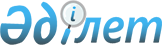 Жаңатұрмыс ауылдық округінің 2021-2023 жылдарға арналған бюджеті туралыҚызылорда облысы Шиелі аудандық мәслихатының 2020 жылғы 29 желтоқсандағы № 65/23 шешімі. Қызылорда облысының Әділет департаментінде 2020 жылғы 31 желтоқсанда № 8033 болып тіркелді.
      "Қазақстан Республикасының Бюджет кодексі" Қазақстан Республикасының 2008 жылғы 4 желтоқсандағы Кодексінің 75-бабының 2-тармағына және "Қазақстан Республикасындағы жергілікті мемлекеттік басқару және өзін-өзі басқару туралы" Қазақстан Республикасының 2001 жылғы 23 қаңтардағы Заңының 6-бабының 2-7-тармағына сәйкес, Шиелі аудандық мәслихаты ШЕШІМ ҚАБЫЛДАДЫ:
      1. Жаңатұрмыс ауылдық округінің 2021-2023 жылдарға арналған бюджеті 1, 2 және 3-қосымшаларға сәйкес, оның ішінде 2021 жылға мынадай көлемдерде бекітілсін:
      1) кірістер – 55 885 мың теңге, оның ішінде:
      салықтық түсімдер – 1 654 мың теңге;
      трансферттер түсімдері – 54 231 мың теңге;
      2) шығындар – 57 007 мың теңге;
      3) таза бюджеттік кредиттеу - 0;
      бюджеттік кредиттер - 0;
      бюджеттік кредиттерді өтеу - 0;
      4) қаржы активтерімен жасалатын операциялар бойынша сальдо - 0;
      қаржы активтерін сатып алу - 0;
      мемлекеттің қаржы активтерін сатудан түсетін түсімдер - 0;
      5) бюджет тапшылығы (профициті) – -1 122 мың теңге;
      6) бюджет тапшылығын қаржыландыру (профицитті пайдалану) – 1 122 мың теңге;
      қарыздар түсімі - 0;
      қарыздарды өтеу - 0;
      бюджет қаражаттарының пайдаланылатын қалдықтары – 1 122 мың теңге.
      Ескерту. 1-тармақ жаңа редакцияда - Қызылорда облысы Шиелі аудандық мәслихатының 12.11.2021 № 14/25 шешімімен (01.01.2021 бастап қолданысқа енгізіледі).


      2. Аудандық бюджеттен Жаңатұрмыс ауылдық округінің бюджетіне берілетін субвенциялар көлемдері 2021 жылға 26 529 мың теңге сомасында белгіленсін.
      3. Осы шешім 2021 жылғы 1 қаңтардан бастап қолданысқа енгізіледі және ресми жариялауға жатады. Жаңатұрмыс ауылдық округінің 2021 жылға арналған бюджеті
      Ескерту. 1-қосымша жаңа редакцияда - Қызылорда облысы Шиелі аудандық мәслихатының 12.11.2021 № 14/25 шешімімен (01.01.2021 бастап қолданысқа енгізіледі). Жаңатұрмыс ауылдық округінің 2022 жылға арналған бюджеті Жаңатұрмыс ауылдық округінің 2023 жылға арналған бюджеті
					© 2012. Қазақстан Республикасы Әділет министрлігінің «Қазақстан Республикасының Заңнама және құқықтық ақпарат институты» ШЖҚ РМК
				
      Шиелі аудандық мәслихаты сессиясының төрағасы 

Н. Көпенов

      Аудандық мәслихат хатшысының міндетін уақытша атқарушы 

П. Маханбет
Шиелі аудандық мәслихатының
2020 жылғы 29 желтоқсандағы
№ 65/23 шешіміне 1-қосымша
Санаты 
Санаты 
Санаты 
Санаты 
Санаты 
Сомасы, мың теңге
Сыныбы
Сыныбы
Сыныбы
Сыныбы
Сомасы, мың теңге
 Кіші сыныбы
 Кіші сыныбы
 Кіші сыныбы
Сомасы, мың теңге
Атауы
Атауы
Сомасы, мың теңге
1. Кірістер
1. Кірістер
55 885
1
Салықтық түсімдер
Салықтық түсімдер
1 654
04
Меншiкке салынатын салықтар
Меншiкке салынатын салықтар
1 654
1
Мүлiкке салынатын салықтар
Мүлiкке салынатын салықтар
57
3
Жер салығы
Жер салығы
57
4
Көлiк құралдарына салынатын салық
Көлiк құралдарына салынатын салық
1 540
4
Трансферттердің түсімдері
Трансферттердің түсімдері
54 231
02
Мемлекеттiк басқарудың жоғары тұрған органдарынан түсетiн трансферттер
Мемлекеттiк басқарудың жоғары тұрған органдарынан түсетiн трансферттер
54 231
3
Ауданның (облыстық маңызы бар қаланың) бюджетінен трансферттер
Ауданның (облыстық маңызы бар қаланың) бюджетінен трансферттер
54 231
Функционалдық топ 
Функционалдық топ 
Функционалдық топ 
Функционалдық топ 
Функционалдық топ 
Сомасы, мың теңге
Функционалдық кіші топ 
Функционалдық кіші топ 
Функционалдық кіші топ 
Функционалдық кіші топ 
Сомасы, мың теңге
Бюджеттік бағдарламалардың әкімшісі 
Бюджеттік бағдарламалардың әкімшісі 
Бюджеттік бағдарламалардың әкімшісі 
Сомасы, мың теңге
Бюджеттік бағдарламалар (кіші бағдарламалар)
Бюджеттік бағдарламалар (кіші бағдарламалар)
Сомасы, мың теңге
Атауы
Сомасы, мың теңге
2. Шығындар
57 007
01
Жалпы сипаттағы мемлекеттiк қызметтер
15 639
1
Мемлекеттiк басқарудың жалпы функцияларын орындайтын өкiлдi, атқарушы және басқа органдар
15 639
124
Аудандық маңызы бар қала, ауыл, кент, ауылдық округ әкімінің аппараты
15 639
001
Аудандық маңызы бар қала, ауыл, кент, ауылдық округ әкімінің қызметін қамтамасыз ету жөніндегі қызметтер
15 639
06
Әлеуметтiк көмек және әлеуметтiк қамсыздандыру
0
2
Әлеуметтiк көмек
0
124
Аудандық маңызы бар қала, ауыл, кент, ауылдық округ әкімінің аппараты
0
003
Мұқтаж азаматтарға үйде әлеуметтік көмек көрсету
0
07
Тұрғын үй-коммуналдық шаруашылық
8 179,3
3
Елді-мекендерді көркейту
8 179,3
124
Аудандық маңызы бар қала, ауыл, кент, ауылдық округ әкімінің аппараты
8 179,3
008
Елді мекендерде көшелерді жарықтандыру
2 179,3
009
Елді мекендердің санитариясын қамтамасыз ету
0
011
Елді мекендерді абаттандыру мен көгалдандыру
6 000
08
Мәдениет, спорт, туризм және ақпараттық кеңістiк
13 821
1
Мәдениет саласындағы қызмет
13 821
124
Аудандық маңызы бар қала, ауыл, кент, ауылдық округ әкімінің аппараты
13 821
006
Жергілікті деңгейде мәдени-демалыс жұмысын қолдау
13 821
12
Көлік және коммуникация
19 314
1
Автомобиль көлігі
19 314
124
Аудандық маңызы бар қала, ауыл, кент, ауылдық округ әкімінің аппараты
19 314
045
Аудандық маңызы бар қалаларда, ауылдарда, ауылдық округтерде автомобиль жолдарын күрделі орташа жөндеу
19 314
15
Трансферттер
53,7
01
Трансферттер
53,7
124
Аудандық маңызы бар қала, ауыл, кент, ауылдық округ әкімінің аппараты
53,7
048
Пайдаланылмаған(толық пайдаланылмаған) нысаналы трансферттерді қайтару
53,7
3. Таза бюджеттік кредит беру
0
4. Қаржы активтерімен жасалатын операциялар бойынша сальдо
0
5. Бюджет тапшылығы (профициті)
- 1 122
6. Бюджет тапшылығын қаржыландыру (профицитті пайдалану)
1 122
8
Бюджет қаражатының пайдаланылатын қалдықтары
1 122
01
Бюджет қаражатының қалдығы
1 122
1
Бюджет қаражатының бос қалдықтары
1 122
001
Бюджет қаражатының бос қалдықтары
1 122Шиелі аудандық мәслихатының
2020 жылғы 29 желтоқсандағы
№ 65/23 шешіміне 2-қосымша
Санаты 
Санаты 
Санаты 
Санаты 
Сомасы, мың теңге
Сыныбы 
Сыныбы 
Сыныбы 
Сомасы, мың теңге
Кіші сыныбы 
Кіші сыныбы 
Сомасы, мың теңге
Атауы
Сомасы, мың теңге
1. Кірістер 
27662
1
Салықтық түсімдер
735
01
Табыс салығы
0
2
Жеке табыс салығы
0
04
Меншікке салынатын салықтар
735
1
Мүлікке салынатын салықтар
46
3
Жер салығы
70
4
Көлік кұралдарына салынатын салық
619
4
Трансферттер түсімі
26927
02
Мемлекеттiк басқарудың жоғары тұрған органдарынан түсетiн трансферттер
26927
3
Аудандардың (облыстық маңызы бар қаланың) бюджетінен трансферттер
26927
Функционалдық топ 
Функционалдық топ 
Функционалдық топ 
Функционалдық топ 
Бюджеттік бағдарламалардың әкiмшiсi
Бюджеттік бағдарламалардың әкiмшiсi
Бюджеттік бағдарламалардың әкiмшiсi
Бағдарлама
Бағдарлама
Атауы
2. Шығындар
27662
01
Жалпы сипаттағы мемлекеттiк қызметтер
13450
124
Аудандық маңызы бар қала, ауыл, кент, ауылдық округ әкімінің аппараты
13450
001
Аудандық маңызы бар қала, ауыл, кент, ауылдық округ әкімінің қызметін қамтамасыз ету жөніндегі қызметтер
13450
07
Тұрғын үй - коммуналдық шаруашылық
184
124
Аудандық маңызы бар қала, ауыл, кент, ауылдық округ әкімінің аппараты
184
008
Елді мекендердегі көшелерді жарықтандыру
184
009
Елді мекендердің санитариясын қамтамасыз ету
0
011
Елді мекендерді абаттандыру мен көгалдандыру
0
08
Мәдениет, спорт, туризм және ақпараттық кеңістiк
14028
124
Аудандық маңызы бар қала, ауыл, кент, ауылдық округ әкімінің аппараты
14028
006
Жергілікті деңгейде мәдени-демалыс жұмысын қолдау
14028
09
Басқалар
0
124
Аудандағы аудан әкімі аппараты, аудандық маңызы бар қала, ауыл, ауылдық округ
0
040
"Өңірлерді дамыту" бағдарламасы шеңберінде өңірлердің экономикалық дамуына жәрдемдесу бойынша шараларды іске асыру
0
3. Таза бюджеттік кредит беру
0
4. Қаржы активтерімен жасалатын операциялар бойынша сальдо
0
5. Бюджет тапшылығы (профициті)
0
6. Бюджет тапшылығын қаржыландыру (профицитті пайдалану)
0
 7
Қарыздар түсімі
0
 16
Қарыздарды өтеу
0
8
Бюджет қаражатының пайдаланылатын қалдықтары
0
1
Бюджет қаражатының қалдықтары
0
Бюджет қаражатының бос қалдықтары
0Шиелі аудандық мәслихатының
2020 жылғы 29 желтоқсандағы
№ 65/23 шешіміне 3-қосымша
Санаты 
Санаты 
Санаты 
Санаты 
Сомасы, мың теңге
Сыныбы 
Сыныбы 
Сыныбы 
Сомасы, мың теңге
Кіші сыныбы 
Кіші сыныбы 
Сомасы, мың теңге
Атауы
Сомасы, мың теңге
1. Кірістер 
28049
1
Салықтық түсімдер
746
01
Табыс салығы
0
2
Жеке табыс салығы
0
04
Меншікке салынатын салықтар
746
1
Мүлікке салынатын салықтар
47
3
Жер салығы
71
4
Көлік кұралдарына салынатын салық
628
4
Трансферттер түсімі
27303
02
Мемлекеттiк басқарудың жоғары тұрған органдарынан түсетiн трансферттер
27303
3
Аудандардың (облыстық маңызы бар қаланың) бюджетінен трансферттер
27303
Функционалдық топ 
Функционалдық топ 
Функционалдық топ 
Функционалдық топ 
Бюджеттік бағдарламалардың әкiмшiсi
Бюджеттік бағдарламалардың әкiмшiсi
Бюджеттік бағдарламалардың әкiмшiсi
Бағдарлама
Бағдарлама
Атауы
2. Шығындар
28049
01
Жалпы сипаттағы мемлекеттiк қызметтер
13638
124
Аудандық маңызы бар қала, ауыл, кент, ауылдық округ әкімінің аппараты
13638
001
Аудандық маңызы бар қала, ауыл, кент, ауылдық округ әкімінің қызметін қамтамасыз ету жөніндегі қызметтер
13638
07
Тұрғын үй - коммуналдық шаруашылық
187
124
Аудандық маңызы бар қала, ауыл, кент, ауылдық округ әкімінің аппараты
187
008
Елді мекендердегі көшелерді жарықтандыру
187
009
Елді мекендердің санитариясын қамтамасыз ету
0
011
Елді мекендерді абаттандыру мен көгалдандыру
0
08
Мәдениет, спорт, туризм және ақпараттық кеңістiк
14224
124
Аудандық маңызы бар қала, ауыл, кент, ауылдық округ әкімінің аппараты
14224
006
Жергілікті деңгейде мәдени-демалыс жұмысын қолдау
14224
09
Басқалар
0
124
Аудандағы аудан әкімі аппараты, аудандық маңызы бар қала, ауыл, ауылдық округ
0
040
"Өңірлерді дамыту" бағдарламасы шеңберінде өңірлердің экономикалық дамуына жәрдемдесу бойынша шараларды іске асыру
0
3. Таза бюджеттік кредит беру
0
4. Қаржы активтерімен жасалатын операциялар бойынша сальдо
0
5. Бюджет тапшылығы (профициті)
0
6. Бюджет тапшылығын қаржыландыру (профицитті пайдалану)
0
 7
Қарыздар түсімі
0
 16
Қарыздарды өтеу
0
8
Бюджет қаражатының пайдаланылатын қалдықтары
0
1
Бюджет қаражатының қалдықтары
0
Бюджет қаражатының бос қалдықтары
0